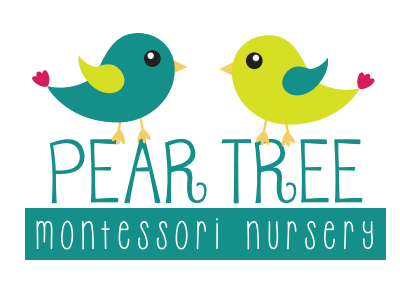 Activities at home(Under 2’s)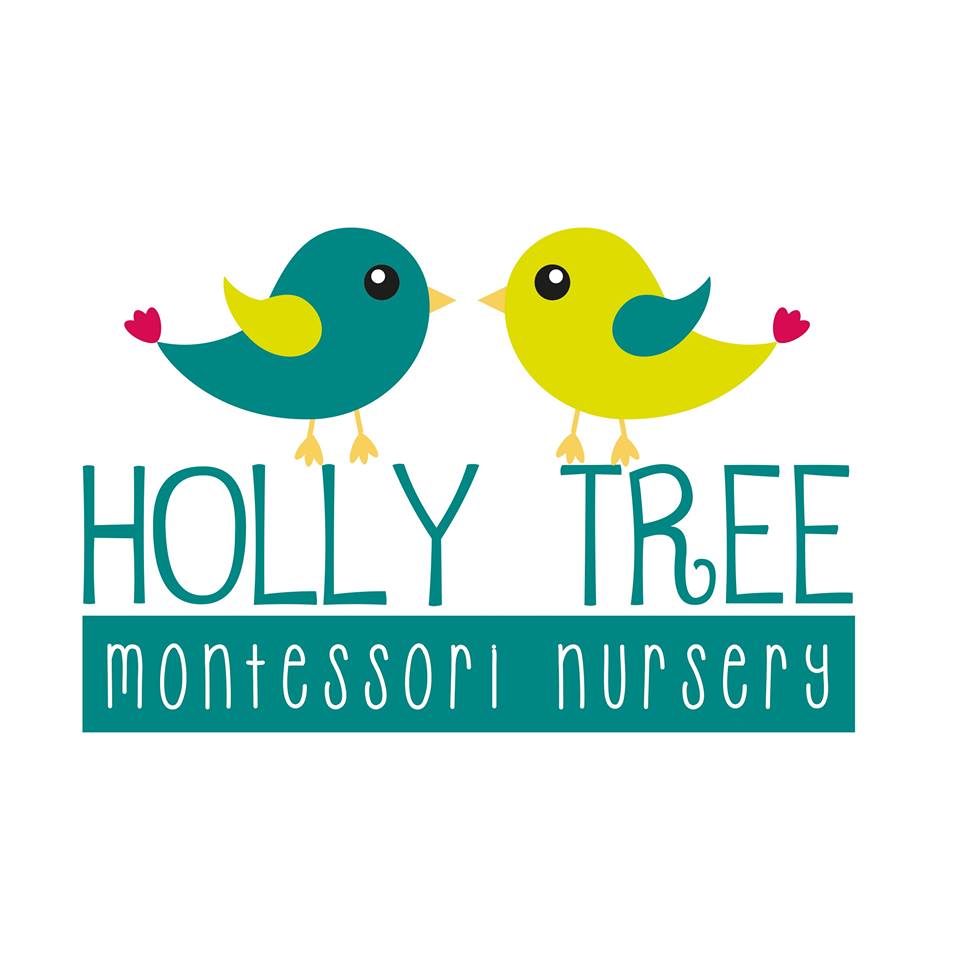 Sensory activities Baking – flapjacks, fruit skewers, icing biscuitsIce play (could put flowers of food colouring inSponge painting/foil paintingShaving foam playMake your own scented playdough with scented oilsCounting number songs/nursery rhymesHeuristic play/treasure basketsCereal playFlour playFeeling for texture e.g in the garden leaves/grass/concreteTexture walks – using bare feetSmall activities (work cycle)Posting activities – use pipe cleaners/straws/utensil potsMini dustpan and brush Sensory basket e.g different types of metalFamily photo sharingSeason change sensory bottlesTweezers and pom pomsRepresenting numbers using mark making toolsJigsawsBooks with puppetsSorting coloured balls into groupsPouring with plastic jugsTransferring with a spoonHelping around the houseHelping to colour sort the washing Helping to prepare snack e.g cutting bananaWashing own dolls with soap and waterHolding the hoover togetherSetting the timer on the microwave when preparing foodWiping windowsSweeping under the tableChanging bed coversLoading/unloading the dryerPlanting seeds such as tomato/sunflowers